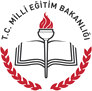 T.C.SİNCAN KAYMAKAMLIĞIŞEHİT EMRE KARAGÖZ İLKOKULU2021-2025 STRATEJİK PLANI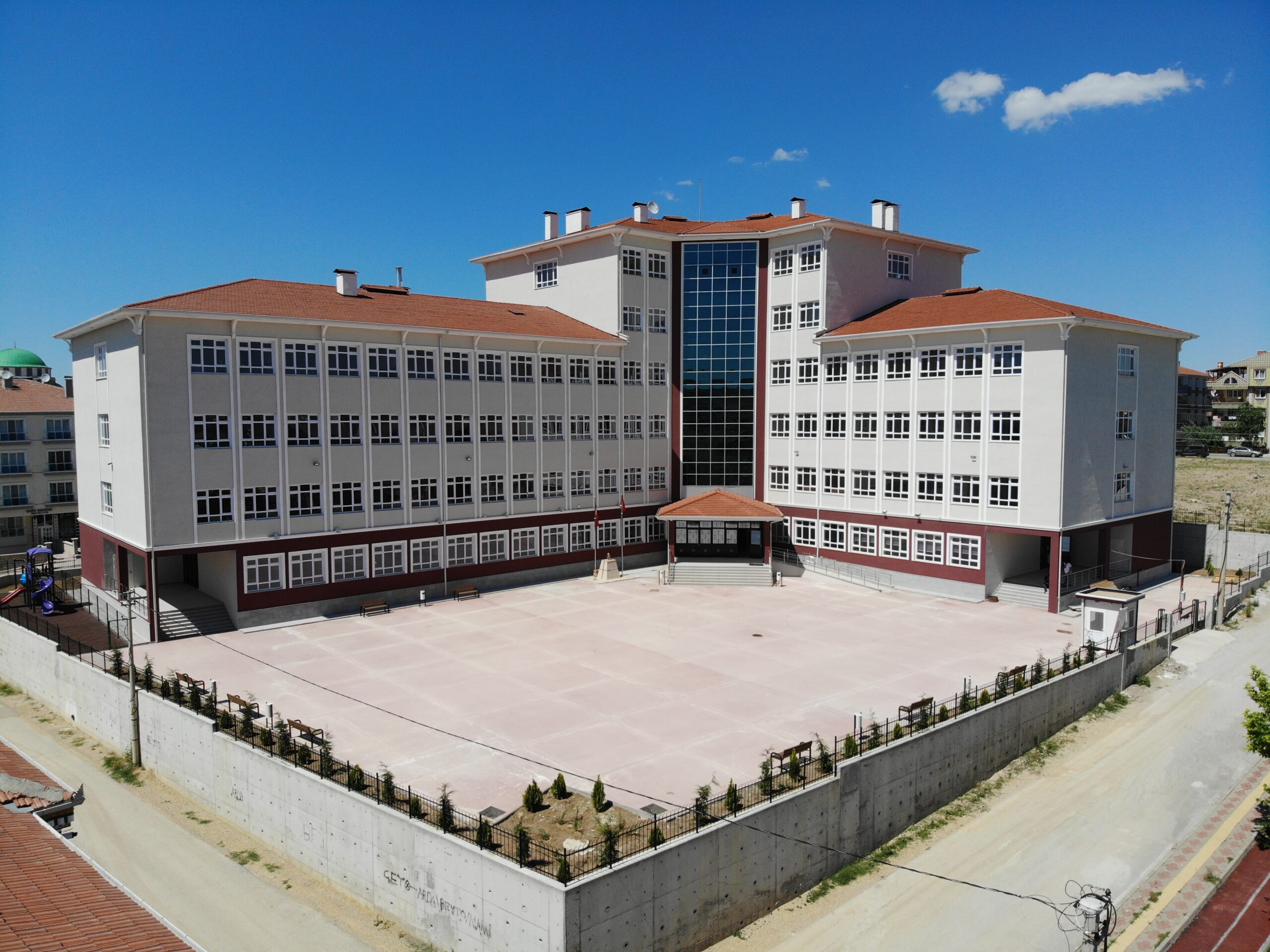 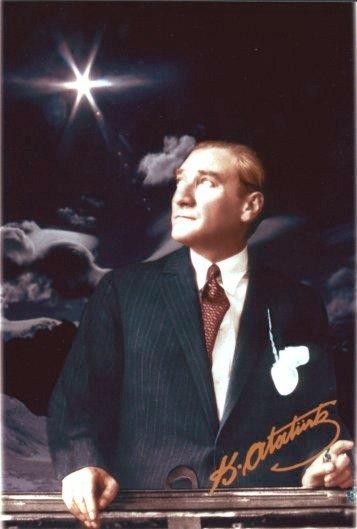 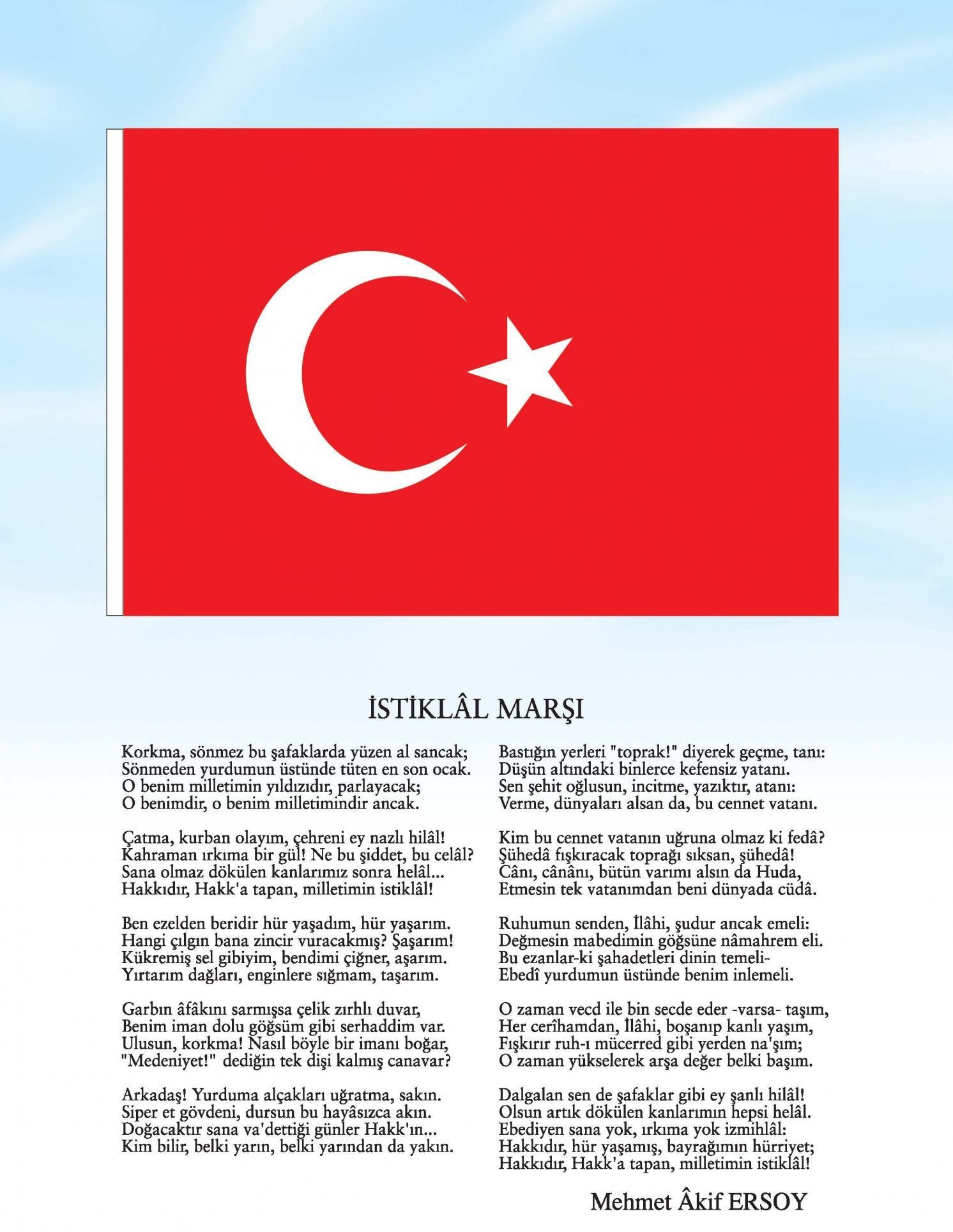 Atatürk'ün Gençliğe Hitabesi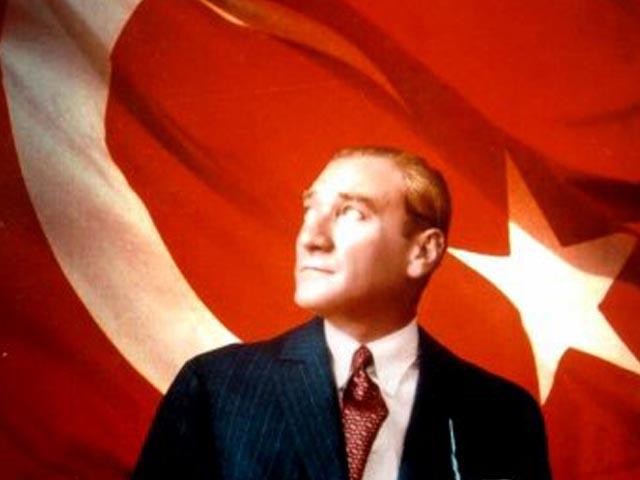 Ey Türk Gençliği!Birinci vazifen, Türk istiklâlini, Türk Cumhuriyetini, ilelebet, muhafaza ve müdafaa etmektir.Mevcudiyetinin ve istikbalinin yegâne temeli budur. Bu temel, senin, en kıymetli hazinendir. İstikbalde dahi, seni bu hazineden mahrum etmek isteyecek, dahilî ve haricî bedhahların olacaktır. Bir gün, İstiklâl ve Cumhuriyeti müdafaa mecburiyetine düşersen, vazifeye atılmak için, içinde bulunacağın vaziyetin imkân ve şerâitini düşünmeyeceksin! Bu imkân ve şerâit, çok nâmüsait bir mahiyette tezahür edebilir. İstiklâl ve Cumhuriyetine kastedecek düşmanlar, bütün dünyada emsali görülmemiş bir galibiyetin mümessili olabilirler. Cebren ve hile ile aziz vatanın, bütün kaleleri zaptedilmiş, bütün tersanelerine girilmiş, bütün orduları dağıtılmış ve memleketin her köşesi bilfiil işgal edilmiş olabilir. Bütün bu şerâitten daha elîm ve daha vahim olmak üzere, memleketin dahilinde, iktidara sahip olanlar gaflet ve dalâlet ve hattâ hıyanet içinde bulunabilirler. Hattâ bu iktidar sahipleri şahsî menfaatlerini, müstevlilerin siyasi emelleriyle tevhit edebilirler. Millet, fakr ü zaruret içinde harap ve bîtap düşmüş olabilir.Ey Türk istikbalinin evlâdı! İşte, bu ahval ve şerâit içinde dahi, vazifen; Türk İstiklâl ve Cumhuriyetini kurtarmaktır! Muhtaç olduğun kudret, damarlarındaki asil kanda mevcuttur!Mustafa Kemal ATATÜRK20 Ekim 1927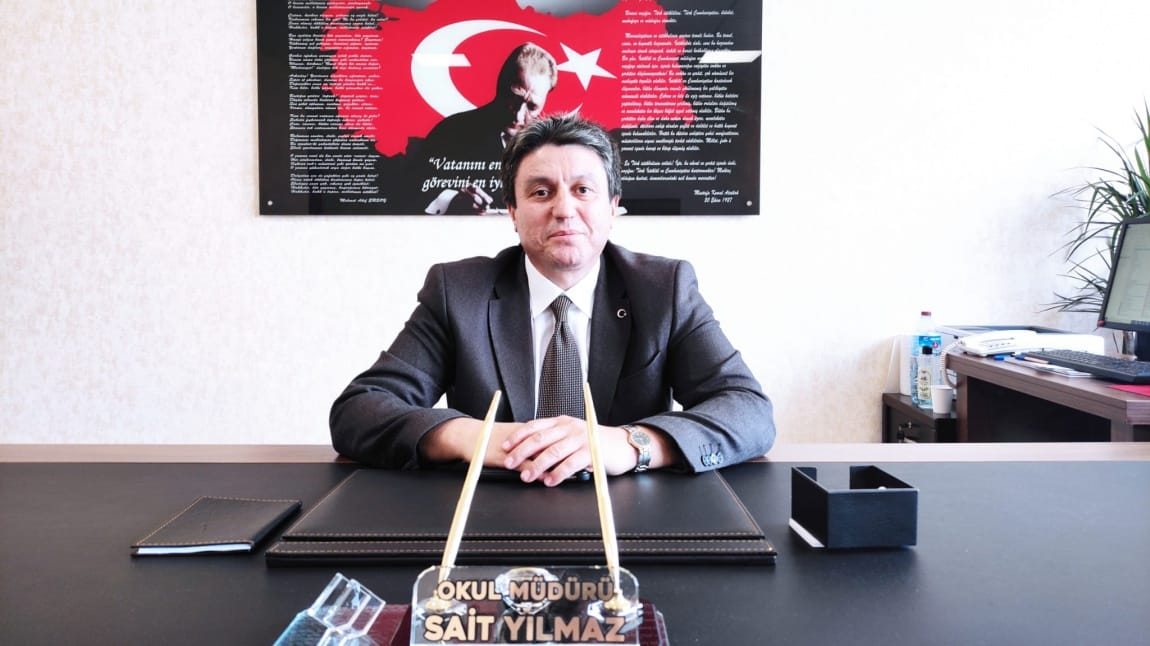   SUNUŞŞehit Emre Karagöz İlkokulu, Atatürk ilkelerini kendisine hedef alarak ülkesine hizmet eden çağdaş bir eğitim kurumudur. Eğitim ise bir ülkenin varlığını sürdürmesi için nesiller arasında kültürel aktarım sağlayan en önemli unsurdur. Bu bilinçte bir eğitim kurumu olarak okulumuz, daha nitelikli hizmet verebilmek adına her geçen gün kendisini yenilemeyi kendisine hedef olarak belirlemiştir.Nitelikli eğitim, özellikle günümüzde, değişim ve gelişimi zorunlu kılmaktadır. Bu değişim ve gelişim süreçlerinin doğru planlaması, kurumun en verimli şekilde hedefine ulaşmasını sağlayacak anahtardır.Çağdaş yönetim anlayışına uygun bir şekilde hazırlanan ve 2021 – 2025 dönemini kapsayan birinci kurumsal stratejik planımız, hedeflerimize ulaşma yolculuğunda bize iyi bir yol gösterici olacaktır. Her yıl için yapılacak olan okul gelişim planları ve yıllık izleme, değerlendirme çalışmaları da bize yol gösterecektir.Stratejik planı hazırlarken tüm paydaşlarımızın desteği ve katkısı ile hedeflerimize ulaşacağımıza olan inancımız sonsuzdur. Bu inançla gerçekleştirilecek tüm çalışmalarda başarılar dilerim.                                                                                                                                                                       Sait YILMAZ   		   Okul MüdürüİÇİNDEKİLERBÖLÜM IGİRİŞ ve PLAN HAZIRLIK SÜRECİ2021-2025 dönemi stratejik plan hazırlanması süreci Üst Kurul ve Stratejik Plan Ekibinin oluşturulması ile başlamıştır.  Kurumumuzun her sınıf düzeyini temsil eden kişilerden oluşturulacak olan ekibe katılımda gönüllülük esas alınmıştır.Şehit Emre Karagöz İlkokulu Stratejik Planlama Ekibi oluşturulurken üyelerin gönüllülüğünün yanı sıra tecrübeleri, TKY konusunda aldıkları eğitimleri, ilgileri de dikkate alınmıştır. Ekip tarafından oluşturulan çalışma takvimi kapsamında ilk aşamada durum analizi çalışmaları yapılmış ve durum analizi aşamasında paydaşlarımızın plan sürecine aktif katılımını sağlamak üzere paydaş anketi, toplantı ve görüşmeler yapılmıştır.Durum analizinin ardından geleceğe yönelim bölümüne geçilerek okulumuzun amaç, hedef, gösterge ve eylemleri belirlenmiştir. Çalışmaları yürüten ekip ve kurul bilgileri altta verilmiştir.STRATEJİK PLANLAMA ÜST KURULUSTRATEJİK PLANLAMA EKİBİBÖLÜM II: DURUM ANALİZİBu bölümde, Şehit Emre Karagöz İlkokulu’nun kısa tanıtımı, okul künyesi ve temel istatistikleri, paydaş analizi ve görüşleri ile okulumuzun Güçlü Zayıf Fırsat ve Tehditlerinin (GZFT) ele alındığı analize yer verilmiştir.TARİHSEL GELİŞİM2021 yılında, Millî Eğitim Bakanlığının 29/03/2021 tarih ve 23179438 sayılı valilik izni ile "Şehit Emre Karagöz İlkokulu” olarak kurulmuştur. Okulumuz Sincan bölgesindeki “Borsa İstanbul Kayalıboğaz İlkokulu”ndan ayrılarak Malazgirt mahallesi Sevcan sokaktaki yeni binasına tam gün eğitim vermek üzere öğretmenleri ile beraber taşınmıştır.OKULUN MEVCUT DURUMU: TEMEL İSTATİSTİKLEROkulumuzun temel girdilerine ilişkin bilgiler altta yer alan okul künyesine ilişkin tabloda yer almaktadır.Temel Bilgiler Tablosu- Okul KünyesiOkulumuzun çalışanlarına ilişkin bilgiler altta yer alan tabloda belirtilmiştir.Çalışan Bilgileri TablosuOkulumuzun binası ile açık ve kapalı alanlarına ilişkin temel bilgiler altta yer almaktadır.Okul Yerleşkesine İlişkin BilgilerOkulumuzda yer alan sınıfların öğrenci sayıları alttaki tabloda verilmiştir."Donanım ve Teknolojik KaynaklarımızTeknolojik kaynaklar başta olmak üzere okulumuzda bulunan çalışır durumdaki donanımmalzemesine ilişkin bilgiye alttaki tabloda yer verilmiştir.Teknolojik Kaynaklar TablosuGelir ve Gider BilgisiOkulumuzun mali kaynağı sadece veli bağışlarından ve kantin gelirinden oluşmaktadır.PAYDAŞ ANALİZİKurumumuzun temel paydaşları öğrenci, veli ve öğretmen olmakla birlikte eğitimin dışsal etkisi nedeniyle okul çevresinde etkileşim içinde olunan geniş bir paydaş kitlesi bulunmaktadır. Paydaşlarımızın görüşleri anket, toplantı, dilek ve istek kutuları, elektronik ortamda iletilen önerilerde dâhil olmak üzere çeşitli yöntemlerle sürekli olarak alınmaktadır. Paydaş anketlerine ilişkin ortaya çıkan temel sonuçlara aşağıda yer verilmiştirGZFT (Güçlü, Zayıf, Fırsat, Tehdit) AnaliziOkulumuzun temel istatistiklerinde verilen okul künyesi, çalışan bilgileri, bina bilgileri, teknolojik kaynak bilgileri ve gelir gider bilgileri ile paydaş anketleri sonucunda ortaya çıkan sorun ve gelişime açık alanlar iç ve dış faktör olarak değerlendirilerek GZFT tablosunda belirtilmiştir. Dolayısıyla olguyu belirten istatistikler ile algıyı ölçen anketlerden çıkan sonuçlar tek bir analizde birleştirilmiştir.Kurumun güçlü ve zayıf yönleri donanım, malzeme, çalışan, iş yapma becerisi, kurumsal iletişim gibi çok çeşitli alanlarda kendisinden kaynaklı olan güçlülükleri ve zayıflıkları ifade etmektedir ve ayrımda temel olarak okul müdürü/müdürlüğü kapsamından bakılarak iç faktör ve dış faktör ayrımı yapılmıştır.İçsel FaktörlerDışsal FaktörlerGelişim ve Sorun AlanlarıGelişim ve sorun alanları analizi ile GZFT analizi sonucunda ortaya çıkan sonuçların planın geleceğe yönelim bölümü ile ilişkilendirilmesi ve buradan hareketle hedef, gösterge ve eylemlerin belirlenmesi sağlanmaktadır.Gelişim ve sorun alanları ayrımında eğitim ve öğretim faaliyetlerine ilişkin üç temel tema olan Eğitime Erişim, Eğitimde Kalite ve kurumsal Kapasite kullanılmıştır. Eğitime erişim, öğrencinin eğitim faaliyetine erişmesi ve tamamlamasına ilişkin süreçleri; Eğitimde kalite, öğrencinin akademik başarısı, sosyal ve bilişsel gelişimi ve istihdamı da dâhil olmak üzere eğitim ve öğretim sürecinin hayata hazırlama evresini; Kurumsal kapasite ise kurumsal yapı, kurum kültürü, donanım, bina gibi eğitim ve öğretim sürecine destek mahiyetinde olan kapasiteyi belirtmektedir.Gelişim ve sorun alanlarına ilişkin GZFT analizinden yola çıkılarak saptamalar yapılırken yukarıdaki tabloda yer alan ayrımda belirtilen temel sorun alanlarına dikkat edilmesi gerekmektedir.Gelişim ve Sorun AlanlarımızBÖLÜM III: MİSYON, VİZYON VE TEMEL DEĞERLEROkul Müdürlüğümüzün Misyon, vizyon, temel ilke ve değerlerinin oluşturulması kapsamında öğretmenlerimiz, öğrencilerimiz, velilerimiz, çalışanlarımız ve diğer paydaşlarımızdan alınan görüşler, sonucunda stratejik plan hazırlama ekibi tarafından oluşturulan Misyon, Vizyon, Temel Değerler; Okulumuz üst kurulana sunulmuş ve üst kurul tarafından onaylanmıştır.MİSYONUMUZOkulumuz; Atatürkçü düşünce çizgisinde, yaratıcı ve özgürce düşünen, öğrenmeyi deneyen, öğrendiklerini ise davranışa dönüştürebilen, iş birlikçi, ulusal ve evrensel değerlere bağlı, her alanda başarıya odaklanan gelişime açık öğrencilerimizi geleceğe hazırlamak; çalışanlarımızı da aile ortamında en yüksek verimliliğe ulaştırmak.VİZYONUMUZ             Her bireyin kendi gelişim seviyesinin en üst noktasına taşınmasında; toplumsal hayatın içinde kendine ve           çevresine sorumlu, özgüvenli, sorgulayan ve araştıran, çözüm üreten, hoşgörülü, çalışkan ve mutlu bireyler             yetiştirmede; ürettikleri ile örnek ,güvenilir bir kurum olarak kalmak.TEMEL DEĞERLERİMİZAtatürk ilke ve devrimlerini, bu çizgide bir demokrasi ve barış anlayışını benimseriz.Çalışanlarımızın gelişiminin bizim gelişimimiz olduğuna inanırız.Okulumuzdaki her çalışanın gelişmesi için ortamlar hazırlarız.Başarının takım çalışmasıyla yakalanacağına inanırız.Değişimin ve sürekli gelişimin önemine inanırız.Öğrenci, veli ve toplumun beklentilerini karşılayacak bir gelişimin yanındayız.Çalışanları tanır; onların yeteneklerini geliştirir, fikirlerine değer veririz.Eğitime yapılan yatırımı kutsal sayar, her türlü desteği veririz.Gelişmede bilimsellik ve akılcılığı temele alırız.Okulumuzda yapılan çalışmaların ülkemize ve insanlığa katkı getireceğine inanırız.Yaşamın her boyutunda etkin olarak yer almayı ve zamanı iyi kullanmayı temele alırız.İlişkilerinde; dürüstlüğü, güveni, hoşgörüyü esas alan ve etkili iletişim kurabilen bireylerolmayı tercih ederiz.Kendisiyle barışık, sağlıklı bir güven duygusu ve özdenetim geliştirmiş bireyler olmayı yeğleriz.Paylaşarak gelişeceğimizin bilinciyle iş birliğini iş bölümünden üstün tutarız.Estetik duygumuzu-görüşümüzü geliştirerek bunu yaşamımıza yansıtabiliriz.Kendi toplumsal değerlerimizin evrensel değerler içindeki önemini görüp bu değerlerin gelişimi konusunda mücadele edebiliriz.Kendimize ve insanlığa karşı sorumluluklarımızı yerine getirip doğal çevreyle uyum içinde yaşayabiliriz.Düşünsel ve bedensel emeğe saygı duyarız.Eleştirel ve analitik düşünme gücüne sahip olmak için gereken tüm çabayı gösteririz.Hedefler doğrultusunda sürekli ve yeniden öğrenme çabasıyla bilgi toplama yollarını araştırırız.  Yaratıcı çözümleri alışılmış çözümlerin üzerinde tutup sorunlara yaratıcı ve yapıcı çözümler üretme çabası içindeyiz.Bilgiyi gelişimin, yetkinliğin ve saygınlığın kaynağı olarak görürüz.Var olan bilgiyi yeni bilgiler üretmek için kullanıp bilimsel ve teknolojik gelişmeleri yaşamımıza yansıtabiliriz.BÖLÜM IV: AMAÇ, HEDEF VE EYLEMLER TEMA I: EĞİTİM VE ÖĞRETİME ERİŞİMEğitim ve öğretime erişim okullaşma ve okul terki, devam ve devamsızlık, okula uyum ve oryantasyon, özel eğitime ihtiyaç duyan bireylerin eğitime erişimi, yabancı öğrencilerin eğitime erişimi ve hayat boyu öğrenme kapsamında yürütülen faaliyetlerin ele alındığı temadır.Stratejik Amaç 1Okul öncesi ve  ilkokul öğrencilerimizin okula devamlarını sağlamak.Stratejik Hedef 1.1.Öğrencilerimizin eğitime tam ve zamanında katılımını sağlamak ve öğrencilerin uyum vedevamsızlık sorunlarını gidermek.Performans GöstergeleriEylemlerTEMA II: EĞİTİM VE ÖĞRETİMDE KALİTENİN ARTIRILMASIEğitim ve öğretimde kalitenin artırılması başlığı esas olarak eğitim ve öğretim faaliyetininhayata hazırlama işlevinde yapılacak çalışmaları kapsamaktadır.Bu tema altında akademik başarı, sınav kaygıları, sınıfta kalma, ders başarıları ve kazanımları, disiplin sorunları, öğrencilerin bilimsel, sanatsal, kültürel ve sportif faaliyetleri ile istihdam ve meslek edindirmeye yönelik rehberlik ve diğer mesleki faaliyetler yer almaktadır.Stratejik Amaç- 2Okul Öncesi Eğitimİnsan yaşamının bütün evrelerini zihinsel, bedensel, duygusal gelişim yönünden etkileyen okul öncesi eğitimin önemi gittikçe daha çok fark edilmektedir. Şehit Emre Karagöz İlkokulu’ndan mezun olan öğrencilerin çok yönlü gelişiminin sağlanarak ilköğretime hazırlanmasını, velilerin çocukların gelişim dönemleri ve ihtiyaçları konusunda bilinçlendirilmesini sağlamakStratejik Hedef 2. 1.Stratejik Amaç- 3İlkokulHer bireyin iyi bir vatandaş olması için Atatürk ilkelerine bağlı, bilimsel düşünceyi rehber edinmiş, demokrasi kültürü ve değerlerini benimsemiş, insan haklarına saygılı, ruhsal, bedensel ve zihinsel yönden sağlıklı ve dengeli yetişmiş, çevreye duyarlı ve özgüveni gelişmiş bireyler yetiştirmek.Stratejik Hedef 3.1.TEMA III: KURUMSAL KAPASİTE Stratejik Amaç 4Eğitim ve öğretim faaliyetlerinin daha nitelikli olarak verilebilmesi için okulumuzun kurumsal kapasitesi  güçlendirilecektir.            Stratejik Hedef 4.1.             Okulumuzda katılımcı yönetim anlayışıyla birlikte, temizlik ve iş sağlığı ve güvenliği gibi konularda çevresine          örnek konumda olan bir kurum haline getirilecektirStratejik Hedef 4.1.Performans GöstergeleriBÖLÜM: MALİYETLENDİRMEOkulumuzun genel giderleri Bakanlığımız!ın destekleri, kantin geliri ve veli bağışlarıyla finanse edilmektedir. Bütçe çalışmalarında stratejik eylem planları da dikkate alınmakta ve stratejik planda yer alan hedeflerin/amaçların gerçekleştirilmesi için gerekli bütçe öngörülmektedir. Okul-Aile Birliğinden elde edilen gelirler kurumsal kapasitenin geliştirilmesi için kullanılmaktadır. BÖLÜM: İZLEME VE DEĞERLENDİRMEOkulumuz Stratejik Planı izleme ve değerlendirme çalışmalarında 5 yıllık Stratejik Planın izlenmesi ve 1 yıllık gelişim planın izlenmesi olarak ikili bir ayrıma gidilecektir.Stratejik planın izlenmesinde 6 aylık dönemlerde izleme yapılacak denetim birimleri, il veilçe millî eğitim müdürlüğü ve Bakanlık denetim ve kontrollerine hazır halde tutulacaktır.Yıllık planın uygulanmasında yürütme ekipleri ve eylem sorumlularıyla aylık ilerleme toplantıları yapılacaktır. Toplantıda bir önceki ayda yapılanlar ve bir sonraki ayda yapılacaklar görüşülüp karara bağlanacaktır.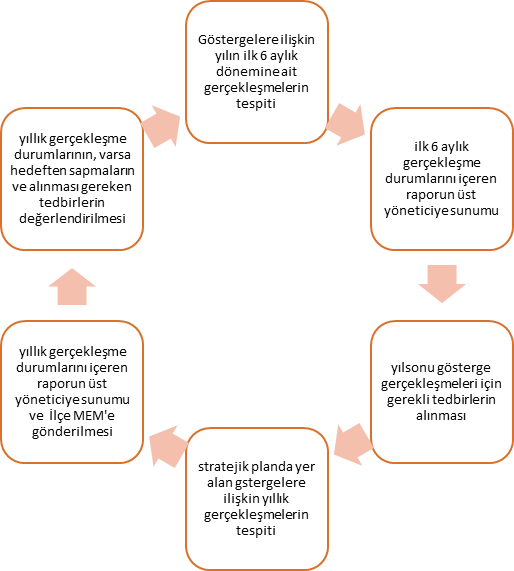 Şehit Emre Karagöz İlkokulu Stratejik Plan İzleme – Değerlendirme ModeliAdı SoyadıUnvanıSait YILMAZOkul MüdürüFunda AYDOĞDUMüdür YardımcısıGözde ŞAHİN YILDIRIMRehber ÖğretmenAdem CEYHANOkul-Aile Birliği BaşkanıŞule ORUÇOkul-aile Birliği ÜyesiAdı SoyadıUnvanıAysun ŞİMŞEKMüdür YardımcısıVahide IŞILSU ÖZBİLGİÇRehber ÖğretmenMenekşe Sena TAŞTANOkul  Öncesi ÖğretmeniRıdvan ÇETİNER GÜVENSınıf ÖğretmeniAylin KARABULUTSınıf ÖğretmeniNeyra BAYRAMSınıf ÖğretmeniFunda TUĞRULSınıf ÖğretmeniMüjgan MERİÇGönüllü Veliİli: Ankaraİli: Ankaraİli: Ankaraİli: Ankaraİlçesi: Sincanİlçesi: Sincanİlçesi: SincanAdres:Malazgirt mah. Sevcan Sok . No:2Malazgirt mah. Sevcan Sok . No:2Malazgirt mah. Sevcan Sok . No:2Coğrafi Konum (link):Coğrafi Konum (link):https://sehitemrekaragozilkokulu.meb.k12.tr/tema/harita.phpTelefonNumarası:0312 512 84 890312 512 84 890312 512 84 89Faks Numarası:Faks Numarası:-e- Posta Adresi:768198@meb.k12.tr768198@meb.k12.tr768198@meb.k12.trWeb sayfası adresi:Web sayfası adresi:http://sehitemrekaragozilkokulu.meb.k12.tr/Kurum Kodu:768198768198768198Öğretim Şekli:Öğretim Şekli:Tam GünOkulun Hizmete GirişTarihi:Okulun Hizmete GirişTarihi:Okulun Hizmete GirişTarihi:01/04/2021Toplam Çalışan SayısıToplam Çalışan Sayısı59Öğrenci Sayısı:Kız584584Öğretmen SayısıKadın46Öğrenci Sayısı:Erkek652652Öğretmen SayısıErkek8Öğrenci Sayısı:Toplam12361236Öğretmen SayısıToplam                             59Unvan*ErkekKadınToplamOkul  Müdürü101Müdür Yardımcısı033Sınıf Öğretmeni74451Branş Öğretmeni123Rehber Öğretmen033Toplam Çalışan Sayıları95261Okul BölümleriOkul BölümleriÖzel AlanlarVarYokOkul Kat Sayısı5Çok Amaçlı SalonXDerslik Alanları (m2)48KütüphaneXKullanılan Derslik Sayısı44Drama-müzik atölyeXŞube Sayısı44Zeka oyunları sınıfıXOkul Bahçesi (Açık Alan) (m2)4000Okul Kapalı Alan (m2)1500Sportif amaçlı toplamalan (m2)87Kantin (m2)80Tuvalet Sayısı54SINIFIKızErkekToplamANASINIFI3547821. SINIFLAR1661973632. SINIFLAR1261181223. SINIFLAR1171332504. SINIFLAR140157297Akıllı Tahta Sayısı40TV Sayısı1Masaüstü Bilgisayar Sayısı8Yazıcı Sayısı8Taşınabilir Bilgisayar Sayısı0Fotokopi Makinası Sayısı2Projeksiyon Sayısı0İnternet Bağlantı Hızı100 mgbitYıllarGelir MiktarıGider Miktarı202170810TL64978TLÖĞRENCİ MEMNUNİYET ANKETİANKETSONUCUANKETSONUCUSıranoÖĞRENCİ MEMNUNİYET ANKETİSONUÇSONUÇ%1İhtiyaç duyduğumda okul çalışanları ile rahatlıkla görüşebilirim.4,0781%2Okul müdürü ile ihtiyaç duyduğumda rahatlıkla konuşabiliyorum.4,0090%3Okulun rehberlik servisinden yeterince yararlanabiliyorum.4,1484%4Okula ilettiğimiz öneri ve isteklerimiz dikkate alınır.3,7890%5Okulda kendimi güvende hissediyorum.4,4190%6Okulda öğrencilerle ilgili alınan kararlarda bizlerin görüşleri alınır.3,8988%7Öğretmenler yeniliğe açık olarak derslerin işlenişinde çeşitli yöntemler kullanmaktadır.3,8495%8Derslerde konuya göre uygun araç gereçler kullanılmaktadır.4,4995%9Teneffüslerde ihtiyaçlarımı giderebiliyorum.4,0097%10Okulun içi ve dışı temizdir.3,8380%11Okulun binası ve diğer fiziki mekânlar yeterlidir.3,7492%12Okul kantininde satılan malzemeler sağlıklı ve güvenlidir.4,3269%13Okulumuzda yeterli miktarda sanatsal ve kültürel faaliyetler düzenlenmektedir.3,7383%GENEL DEĞERLENDİRMEGENEL DEĞERLENDİRME4,0287%ÖĞRETMEN MEMNUNİYET ANKETİANKETSONUCUANKETSONUCUSıranoÖĞRETMEN MEMNUNİYET ANKETİSONUÇSONUÇ%1Okulumuzda alınan kararlar, çalışanların katılımıyla alınır.3,8887%2Kurumdaki tüm duyurular çalışanlara zamanında iletilir.4,4993%3Her türlü ödüllendirmede adil olma, tarafsızlık ve objektiflik esastır.3,7979%4Kendimi, okulun değerli bir üyesi olarak görürüm.4,0489%5Çalıştığım okul bana kendimi geliştirme imkânı tanımaktadır.4,2586%6Okul, teknik araç ve gereç yönünden yeterli donanıma sahiptir.3,9860%7Okulda çalışanlara yönelik sosyal ve kültürel faaliyetler düzenlenir.4,2185%8Okulda öğretmenler arasında ayrım yapılmamaktadır.3,6272%9Okulumuzda yerelde ve toplumda olumlu etki bırakacak çalışmalar yapmaktadır.4,6182%10Yöneticilerimiz, yaratıcı ve yenilikçi düşüncelerin üretilmesini teşvik etmektedir.4,1085%11Yöneticiler, okulun vizyon, strateji ve iyileştirmeye açık alanlarını vs. çalışanlarla paylaşır.4,2785%12Okulumuzda sadece öğretmenlerin kullanımına tahsis edilmiş yerler yeterlidir.3,3779%13Alanıma ilişkin yenilik ve gelişmeleri takip eder ve kendimi güncellerim.4,5296%GENEL DEĞERLENDİRMEGENEL DEĞERLENDİRME4,0983%VELİ MEMNUNİYET ANKETİANKETSONUCUANKETSONUCUSıranoVELİ MEMNUNİYET ANKETİSONUÇSONUÇ%1İhtiyaç duyduğumda okul çalışanlarıyla rahatlıkla görüşebiliyorum.4,4296%2Okul müdürü ile ihtiyaç duyduğumda rahatlıkla konuşabiliyorum.4,1493%3Öğrencimle ilgili konularda okulda rehberlik hizmeti alabiliyorum.3,6495%4Öneri ve isteklerimiz dikkate alınır.3,9988%5Okulda kendimi güvende hissediyorum.4,0789%6Okulda öğrencilerle ilgili alınan kararlarda bizlerin görüşleri alınır.4,3291%7Öğretmenler yeniliğe açık olarak derslerin işlenişinde çeşitli yöntemler kullanmaktadır.3,3898%8Derslerde konuya göre uygun araç gereçler kullanılmaktadır.4,2797%9Çocuğum teneffüslerde ihtiyaçlarını giderebiliyor.4,3798%10Okul içi ve dışı temizdir.3,7886%11Okulun binası ve diğer fiziki mekânlar yeterlidir.4,1086%12Okul kantininde satılan malzemeler sağlıklı ve güvenlidir.4,4370%13Okulumuzda yeterli miktarda sanatsal ve kültürel faaliyetler düzenlenmektedir.4,0781%GENEL DEĞERLENDİRMEGENEL DEĞERLENDİRME4,0889%Güçlü YönlerÖğrencilerOkulumuzun güvenli ve çok temiz olması,Öğrencilerle bireysel olarak ilgilenilmesi,Üst düzey düşünme becerilerine yönelik sorularla sınav yapılması, Başarısız öğrencilerle özel olarak ilgilenilmesi,Öğrencilerin kendilerine değer verildiğinin, saygı duyulduğunun farkında olması, ÇalışanlarÇalışanların özlük haklarının korunması, Yeterli sayıda personel bulundurulması, Çalışanların kendini güvende hissetmesi,Teknolojinin olanaklarından en üst düzeyde faydalanılması, Öğretmenlerin mesleki ve kişisel gelişimlerine destek olunması,Her bireyin hak ve özgürlüklerine değer verilmesi,VelilerHer veli ve her öğrenciye eşit davranılması,Her çocuğun öğretmenleri tarafından tanınıyor olması,Veli-öğretmen iş birliğinin önemsenmesi,Herhangi bir sorunda ilgili kişiler tarafından dinlenilmesi,Zayıf YönlerÖğrenciler1.Öğrenciler arası sosyal - kültürel ve sosyal-ekonomik farklılıklar2.Öğrencilerin şiddet içeren yayınlar izlemesi3.Teknolojik aletlere bağımlılığın artışı4.Kaynaştırma öğrencilerin eğitiminin kalabalık sınıflarda zorlaşmasıVelilerParçalanmış ailelere mensup öğrenci sayısının fazlalığı,Ailelerin ekonomik düzeylerinin düşük olmasıBina ve YerleşkeBahçe alanının yetersiz olmasıBütçeBağışlarla sağlanması,FırsatlarPolitikSiyasi erkin, bazı bölgelerdeki eğitim ve öğretime erişim hususunda yaşanan sıkıntıların çözümünde olumlu katkı sağlamasıEkonomikEğitim öğretim ortamları ile hizmet birimlerinin fiziki yapısının geliştirilmesini ve eğitim yatırımların artmasının sağlamasıSosyolojikKitlesel göç ile gelen bireylerin topluma uyumunu kolaylaştıran sosyal yapıTeknolojikOkulların teknolojik alt yapıya sahip olması,Mevzuat-YasalOkulun iş ve işlemlerinin mevzuata uygun yürütülmesi,EkolojikÇevre duyarlılığı ( doğa ve hayvan sevgisi ve korumayla ilgili ) ile ilgiliprojelerin yapılması,TehditlerPolitikEğitim politikalarına ilişkin net bir uzlaşı olmamasıEkonomikEğitim kaynaklarının kullanımının etkili ve etkin planlanamaması, diğer kurumlar ve sivil toplumun eğitime finansal katkısının yetersizliği, bölgeler arası ekonomik gelişmişlik farklılığıSosyolojikKamuoyunun eğitim öğretimin kalitesine ilişkin beklenti ve algısının farklı olmasıTeknolojikGelişen ve değişen teknolojiye uygun donatım maliyetinin yüksekolması,Çalışanların teknoloji kullanımının istenen düzeyde olmamasıMevzuat-YasalDeğişen mevzuatı uyumlaştırmak için sürenin sınırlı oluşuEkolojikDeprem kuşağı ve yeşil alan açısından değerlendirilmesiEğitime ErişimEğitimde KaliteKurumsal KapasiteOkullaşma OranıAkademik BaşarıKurumsal İletişimOkula Devam/ DevamsızlıkSosyal, Kültürel ve FizikselGelişimKurumsal YönetimOkula Uyum, OryantasyonDers EgzersizleriBina ve YerleşkeÖzel Eğitime İhtiyaç DuyanBireylerYönlendirmeDonanımYabancı ÖğrencilerÖğretim YöntemleriTemizlik, HijyenHayat boyu ÖğrenmeDers araç gereçleriİş Güvenliği, Okul GüvenliğiTaşıma ve servis1.TEMA: EĞİTİM VE ÖĞRETİME ERİŞİM1.TEMA: EĞİTİM VE ÖĞRETİME ERİŞİM1Okulöncesi ve ilkokulda okula zamanında gelme2Her seviyede öğrencilerin devamsızlıklarının takip edilmesi3Öğrencilerin özürsüz devamsızlıklarının en aza indirilmesi4Devamsızlık yapan ya da okula geç gelmeyi alışkanlık haline getiren öğrenciler için önlemalınması2.TEMA: EĞİTİM VE ÖĞRETİMDE KALİTE2.TEMA: EĞİTİM VE ÖĞRETİMDE KALİTE1Öğrencilerin becerilerine uygun kaliteli eğitim ortamı oluşturulması2Öğrenci gelişimini destekleyici  rehberlik faaliyetleri3Öğretmenlere yönelik hizmet içi eğitimler4Eğitim öğretim sürecinde sanatsal, sportif ve kültürel faaliyetler5Eğitimde farklı yöntem ve tekniklerin kullanılması3.TEMA: KURUMSAL KAPASİTE3.TEMA: KURUMSAL KAPASİTE1Kurum içi iletişimi güçlendirecek etkinlikler yapılması2Demokratik yönetim anlayışının geliştirilmesiNoPERFORMANSGÖSTERGESİMevcutHedefHedefHedefHedefNoPERFORMANSGÖSTERGESİ20212022202320242025PG.1.1.aKesin kayıt yapma oranı (%)%100%100%100%100%100PG.1.1.bİlkokul birinci sınıf öğrencilerinden en az bir yıl okul öncesi eğitim almışolanların oranı (%) (ilkokul)%70%80%90%95%100PG.1.1.c.Okula yeni başlayan öğrencilerdenuyum eğitimine katılanların oranı (%)%85%90%95%100%100PG.1.1.d.Bir eğitim ve öğretim döneminde 20 gün ve üzeri  devamsızlık yapan öğrenci oranı (%),%0,6%0,5%0,4%0,3%0,1PG.1.1.e.Okulun özel eğitime ihtiyaç duyanbireylerin kullanımına uygunluğu %80%85%90%95%100PG.1.1.f.Okula zamanında gelen öğrencilerin geç gelmeyi alışkanlık halinegetirenlere oranı       %1%0%0%0%0NoEylem İfadesiEylem SorumlusuEylem Tarihi1.1.1Öğrenci devam-devamsızlığının günlük olarakizlenmesiMüdür YardımcılarıÖğretim yılı süresince1.1.2Devamsızlık yapan öğrencilerin devamsızlıknedenleri ile ilgili velilerle görüşülmesiMüdürYardımcılarıÖğretim yılı süresince1.1.3Devamsızlığı 7-15-21 günü aşan öğrencilerinvelilerine	e-okul’dan	uyarı	mektubu gönderilmesiMüdürYardımcılarıÖğretim yılı süresince1.1.4Özürsüz devamsızlık süresi 7 günü aşan öğrencilerle ve velileriyle rehberlik servisiningörüşmesiRehberlik servisiÖğretim yılı süresince1.1.5Geç gelmeyi alışkanlık haline getiren öğrencivelisine	okul	yönetimi	tarafından	uyarı mektubu gönderilmesiMüdürYardımcılarıÖğretim yılı süresincePERFORMANS GÖSTERGELERİPERFORMANS GÖSTERGELERİMEVCUTHedefHedefHedefHedefPERFORMANS GÖSTERGELERİPERFORMANS GÖSTERGELERİ202120222023202420252.1.1.Öğretim programında yer alan beceri ve kazanımlara ait hedeflere ulaşılması192 etkinlik200 etkinlik210etkinlik215etkinlik220etkinlik2.1.2Öğretim programında yer alan beceri ve kazanımlara ait portfolyo dosyalarının zenginleştirilmesi%80%85%90    %100%100EYLEMLEREYLEMLEREYLEMLEREYLEMLERNoEylem İfadesiEylem SorumlusuEylem Tarihi2.1.1.aÖğretim programının esaslarına uygunolarak ders içi etkinlikler tasarlamak amacıyla okul öncesi öğretmenleri ile eğitim çalışmalarının yapılması Müdür yardımcılarıÖğretim yılı boyunca2.1.1.bTasarlanan ders içi etkinlikleringerektirdiği her türlü materyal, araç- gerecin araştırılması, var olanların daha nitelikli hâle getirilmesiOkul öncesi öğretmenleriÖğretim yılı boyunca2.1.2.aYeni şarkı, hikaye ve kelime bilgisi çalışmalarının tasarlanıp işlenmesiOkul öncesi öğretmenleriÖğretim yılı boyuncaNoPERFORMANSGÖSTERGESİMevcutHedefHedefHedefHedefNoPERFORMANSGÖSTERGESİ20212022202320242025PG.3.1.aÖğrencilerin yabancı dil dersi yılsonu başarı puanı ortalaması%50%70%75%80%85PG.3.1.bBir eğitim ve öğretim döneminde bilimsel, kültürel, sanatsal ve sportif alanlarda en az bir faaliyete katılan öğrenci oranı (%)%50%70%75%80%85PG.3.1.c.Öğrencilerin kitap okuma oranı%%50%70%75%80%85EYLEMLEREYLEMLEREYLEMLEREYLEMLERNoEylem İfadesiEylem SorumlusuEylem Tarihi3.1Bireylerin en az bir yabancı dili iyi derecede öğrenmesinin önemi ve yabancı dil eğitimine erken yaşlarda başlamanın yabancı dil öğrenmedeki avantajları ile ilgili farkındalık artırmaya yönelik çalışmalar yapılacaktırİngilizce ÖğretmeniHer Öğretim Dönemi3.2Tüm paydaşların özel yetenekli bireylerin eğitimi konusunda farkındalıklarını arttırma amaçlı çalışmalar yapılacaktırTÜM ÖĞRETMENLERHer Öğretim Dönemi3.3Öğrenci başına okunan kitap sayısının arttırılması için kitap okumayı teşvik edici faaliyetler yapılacaktır.TÜM ÖĞRETMENLERHer Öğretim DönemiNoPERFORMANSGÖSTERGESİMevcutHedefHedefHedefHedefHedefHedefHedefNoPERFORMANSGÖSTERGESİ20212022202320232024202420252025PG.4.1.aOkulun kütüphanesinin işlevsel olması(%)%80%95%100%100%100%100%100%100PG.4.1.b.Okul web sitemizin kullanım sıklığı(%)%80%90%100%100%100%100%100%100PG.4.1.c.Norm kadro doluluk oranı%%90%100%100%100%100%100%100%100PG.4.1.d.Okulum temiz Sertifika alma durumu %100%100%100%100%100%100%100%100PG.4.1.e.Geri Dönüşüm Kapsamında Yapılan Etkinlik Sayısı %50%80%90%90%100%100%100%100EylemlerEylemlerEylemlerEylemlerNoEylem İfadesiEylem SorumlusuEylem Tarihi3.1.1.Okulun kütüphanesinin düzenlenerek etkin kullanıma açılması.Müdür yardımcılarıHer Öğretim Dönemi3.1.2.Okul web sitesinin tanıtımı yapılacak ve sık sık güncellenecekMüdür yardımcılarıHer Öğretim Dönemi3.1.3.Okulum temiz Sertifikasının alınmasına yönelik faaliyetlerin düzenlenmesiMüdür yardımcılarıHer Öğretim Dönemi3.1.4.Atık Pil, Sıfır Atık vb. konularda paydaş işbirliği ile etkinlikler planlanacaktır.Müdür yardımcılarıHer Öğretim Dönemi